8TH GRADE UNIT 1 STUDY GUIDE: GEORGIA’S BEGINNINGS[GSE SS8H1]What region of the United States is Georgia located in? Describe the purpose of Georgia’s Fall Line. What 2 regions are separated by it? How do the Barrier Islands protect the mainland of Georgia? Name the 2 rivers that form part of Georgia’s borders with neighboring states. Define climate. What industry is most affected by Georgia’s climate? How does Georgia’s climate help its economy? How does Georgia’s mild climate attract businesses to the area?List 3 facts about each of Georgia’s physiographic regions and that make each region different from the other and their relative location in the state.  Georgia’s two most important seaport cities are______________ and ________________. Name the largest region of Georgia. What region of Georgia has the most people? What region is Atlanta located in? Which geographical region of Georgia is characterized by its red clay, gently sloping hills, and location near the fall line?In which hemisphere is Georgia located in? In what area of Georgia is the Appalachian Plateau? Name 3 examples of a product grown or manufactured in Georgia.  Due to its location, the city in Georgia most likely to experience the direct hit of a hurricane is ______________.  Choose a region of Georgia and describe the region AND explain the impact of the region on the growth of our state. Act as if you are writing to someone who does not know anything about the area! [GSE SS8H1] Be able to describe characteristics of American Indians living in GA at the time of European contact; include culture, food, weapons/tools, and shelter. Emphasis on the Mississippian, but also knowledge of the existence of the Paleo, Archaic and Woodland.Be able to identify if Georgia is east or west of the prime meridian.Be able to identify if Georgia is north or south of the equator. Why did the Paleo Indians move so frequently?Which of the 4 prehistoric people groups was the first to use burial mounds?What is the definition of an artifact?Be able to identify the following numbered features on the GA map.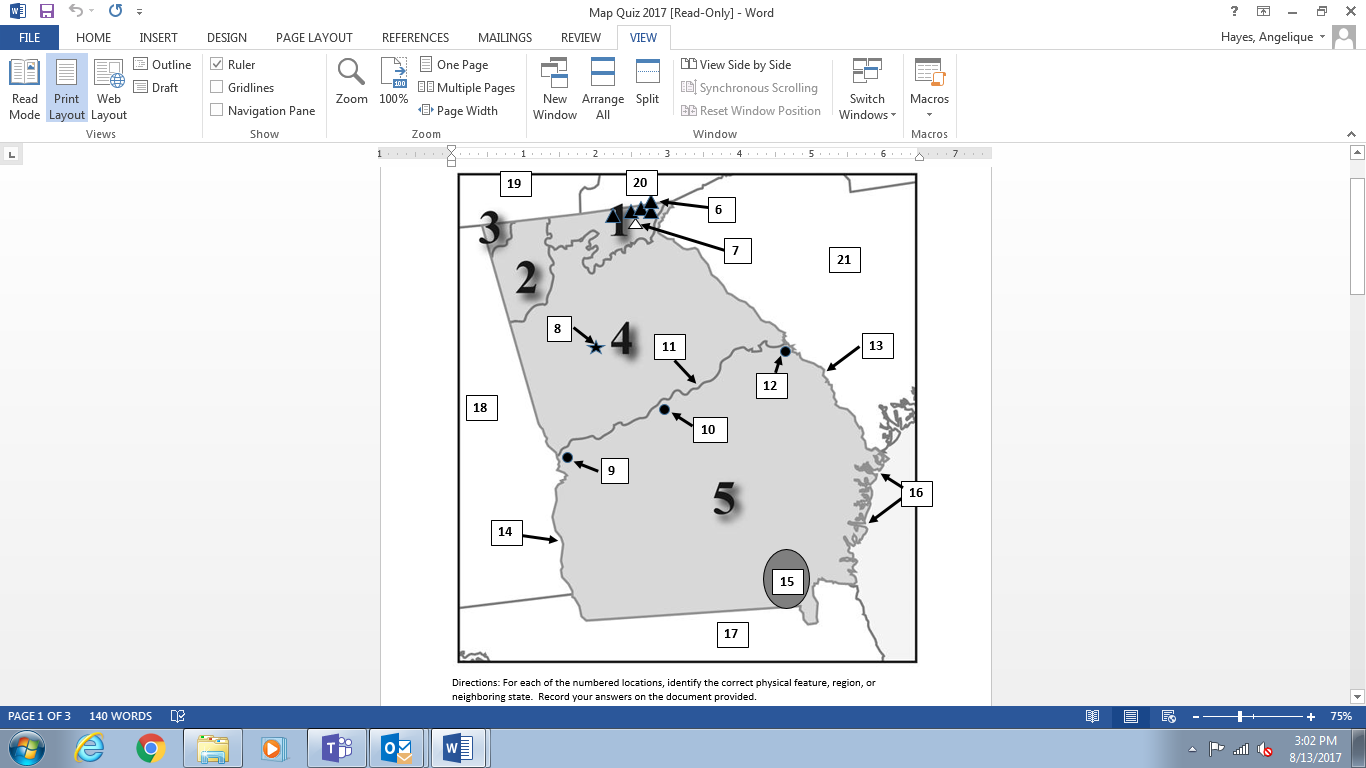 